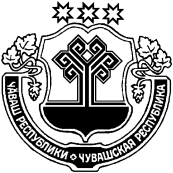 О внесения изменений в Правила землепользования и застройкиЧиричкасинского сельского поселения  Цивильского района Чувашской Республики       В соответствии  со статьями 30-33 Градостроительного Кодекса РФ, Федеральным Законом  от 06.10.2003 г. № 131-ФЗ «Об общих принципах организации местного самоуправления в  Российской Федерации»,  Уставом   Чиричкасинского  сельского поселения Цивильского района, утвержденным решением Собрания депутатов Чиричкасинского сельского поселения Цивильского района  от 22 ноября 2012 года               № 15-1, на основании постановления администрации  Чиричкасинского сельского поселения Цивильского района от 22.05..2019 г. № 28 «О  внесении изменений  в Правила  землепользования и застройки  Чиричкасинского сельского поселения Цивильского района  Чувашской Республики», объявления о публичных слушаниях,  размещенном на официальном  сайте администрации Чиричкасинского сельского поселенияСобрание депутатов Чиричкасинского сельского поселения  Цивильского района Чувашской Республики РЕШИЛО:1.Внести в Правила землепользования  и застройки Чиричкасинского  сельского поселения  Цивильского района Чувашской Республики, утвержденные решением Собрания депутатов Чиричкасинского сельского поселения  Цивильского района Чувашской Республики от 22.01.2018 г. № 31  следующие изменения:	  Земельный  участок, с кадастровым номером   21:20:060801:373 площадью 21979 кв.м., разрешенное использование: для ведения сельскохозяйственного производства, в состав территориальной зоны СХ-2 (зона размещения  сельскохозяйственных предприятий), местоположением :  Чувашская Республика  - Чувашия, Цивильский район, Чиричкасинское сельское поселение ,около д. Первые Тойси.( Приложение 1)           2. Настоящее решение вступает в силу после его официального опубликования (обнародования). Председатель Собрания депутатовЧиричкасинского сельского поселения                                                        Г.Н.Григорьева	                 ЧĂВАШ        РЕСПУБЛИКИ           ÇĔРПУ    РАЙОНĔ ЧУВАШСКАЯ РЕСПУБЛИКА ЦИВИЛЬСКИЙ      РАЙОН  ЧИРИЧКАССИ  ЯЛ ПОСЕЛЕНИЙĚН ДЕПУТАТСЕН ПУХĂВĚ ЙЫШĂНУ2019 ç. сурла уĕхĕн 05-мĕшĕ № 46-01Чиричкасси  ялěСОБРАНИЕ ДЕПУТАТОВ ЧИРИЧКАСИНСКОГО СЕЛЬСКОГО ПОСЕЛЕНИЯ РЕШЕНИЕ05  августа 2019 г.  № 46-01	деревня  Чиричкасы